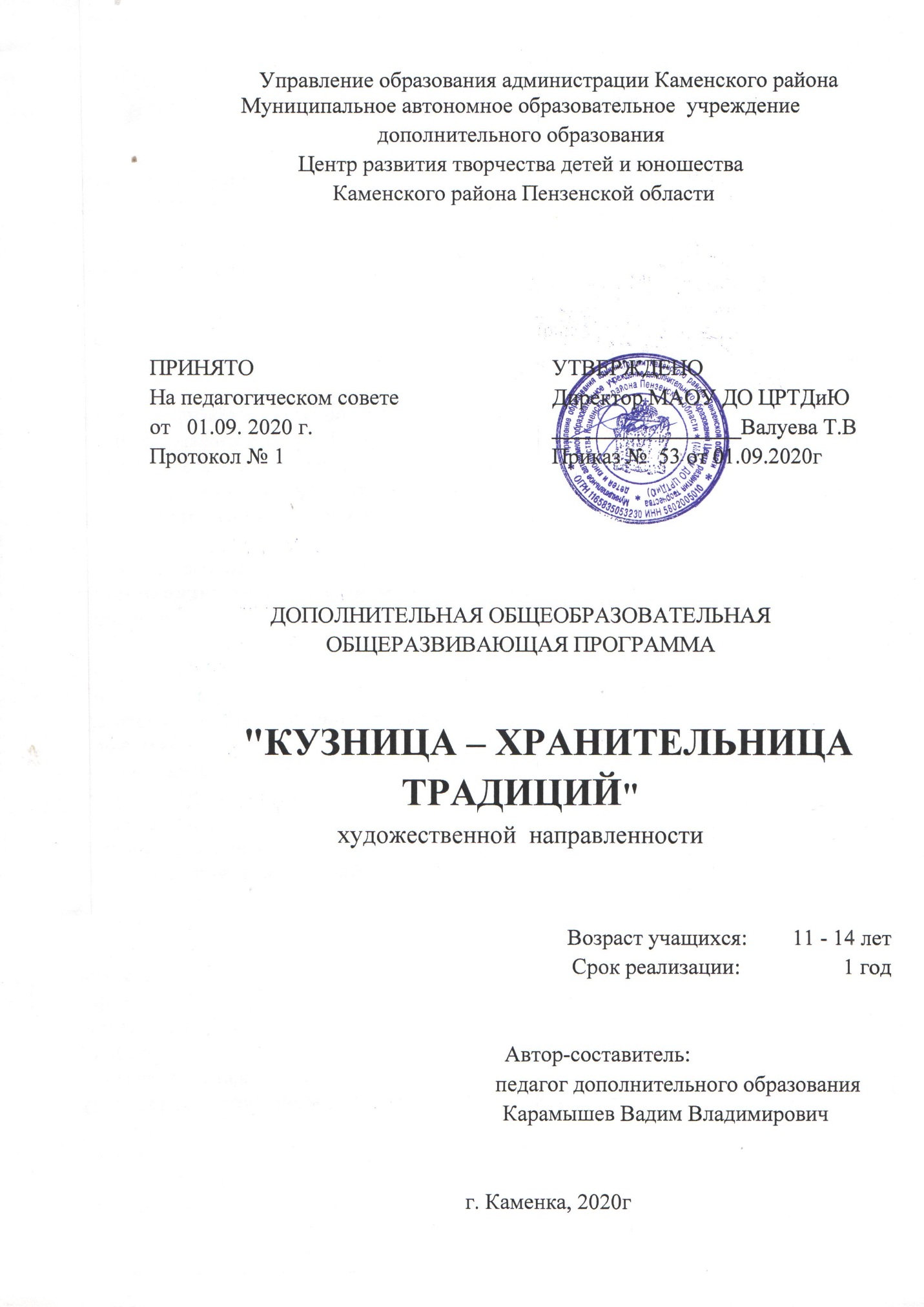 ПОЯСНИТЕЛЬНАЯ ЗАПИСКА.Дополнительная общеобразовательная общеразвивающая программа «Кузница - хранительница традиций» по содержанию является художественной, по уровню освоения ознакомительной, по степени авторства – модифицированная. Программа рассчитана на учащихся в возрасте от 11 до 14 лет, на 1 год обучения и реализуется на  базе  Муниципального автономного образовательного  учреждения  дополнительного  образования  Центра развития творчества детей и юношества Каменского района в студии «Юнный художник».Программа разработана в соответствии со следующими нормативными документами:- Федеральный закон Российской Федерации от 29 декабря 2012 г. 273-ФЗ Об образовании в Российской Федерации;- Приказ Министерства просвещения Российской Федерации от 9 ноября 2018 г. № 196 «Об утверждении Порядка организации и осуществления образовательной деятельности по дополнительным общеобразовательным программам»;- Постановление Главного государственного санитарного врача РФ  от 28.09.2020 г. № 28 «Об утверждении   санитарных правил СП 2.4. 3648-20 «Санитарно-эпидемиологические требования к организациям воспитания и обучения, отдыха и оздоровления детей и молодежи»(Зарегистрировано в Минюсте России 18.12.2020 №61573);- Письмо от 18.11.2015 г. № 09-32-42 «методические рекомендации по проектированию дополнительных образовательных программ»- Устав   и локальные акты МАОУ ДО ЦРТД и Ю:- Положение о дополнительных общеразвивающих программах, реализуемых в объединениях дополнительного образования детей МАОУ ДО ЦРТД и Ю.- Положение о промежуточной аттестации и аттестации по итогам завершения программы.Данная программа представляет  уникальную возможность соединить знания и умения в технической сфере с художественным и эстетическим воспитанием, ознакомится с произведениями декоративно-прикладного искусства, традициями народных ремесел, образцами дизайнерских разработок.Актуальность программы «Кузница - хранительница традиций» заключена в создании условий для формирования творческой личности, развития художественного вкуса учащихся и воплощение его в предметах декоративно-прикладного назначения, сделанных из металла.Программа относится к художественной  направленности дополнительного образования детей и предполагает общекультурный уровень освоения.     Программа разработана так, чтобы дать возможность учащимся раскрыть и развить свои творческие способности, полнее и глубже получить знания о металлах, о профессиях, связанных с ними, о способах и приёмах работы с металлом. Показать актуальность, значение и применение металла сегодня, на данном, современном этапе развития экономики и общества в целом.Творческое развитие и совершенствование способностей учащихся осуществляется через их знакомство с высокохудожественными образцами, выполненными из металла, кузнечного и декоративного прикладного искусства прошлого и настоящего, традициями народных ремёсел. При выполнении практических работ учащиеся осваивают и совершенствуют не только технологические приёмы работы с металлом своих предшественников, но и ищут новые технологии, ставят и решают задачи по созданию творчески интересного изделия, отвечающего как функциональным, так и эстетическим требованиям.В основу программы положено обучение, основанное на развитии интереса у учащихся к художественной обработке металлов.Исходя из изложенного, можно сформировать основную цель программы – это развитие творческого потенциала ребенка и привитие навыков профессиональной деятельности. Конечная цель программы – способствовать становлению творческой личности и профессионального самоопределения.Задачи программы:1. Обучить учащихся  основным операциям при кузнечных работах, познакомить учащихся с основными инструментами и оборудованием, используемыми при кузнечных работах и правильными и безопасными приёмами работы.2. Обучить технологии выполнения отдельных кузнечных операций, ковкой отдельных элементов и всего изделия от составления эскизов до отделки готового изделия.         3.  Научить самостоятельно создавать и изготавливать изделия из металла декоративно - прикладного назначения.4. Освоение учащимися  эталонов творчества в сфере художественной обработки металла, формирование художественного вкуса и творческого мышления. Знакомство с профессиями по художественной обработке металла5. Формирование и развитие следующих личностных характеристик:- ответственность и независимость;- самостоятельность в наблюдениях, разработках, чувствах, обобщениях, выводах;- открытость ума (готовность поверить своим и чужим фантазиям.);- восприимчивость к новому и необычному;- эстетическое чувство, чувство прекрасного, чувство гармонии, стремление к красоте, стремление украсить и гармонизировать окружающий мир.Отличительные особенности данной программы от уже существующих в том, что  программа адаптирована для учащихся от 11  до  14 лет  особое внимание уделено использованию современных инновационных средств и методов обучения и контроля знаний, основанных на использование информационных компьютерных технологий.На основании учебного плана программы строится образовательный процесс. Форма занятий: групповая, индивидуальная, фронтальная, Форма организации образовательной деятельности: очная - заочная с применением дистанционного обучения.Все темы в плане расположены так, чтобы была обеспечена взаимосвязь между ними, а практическая деятельность учащихся опиралась на знания, полученные  на предыдущих занятиях. Особое внимание уделяется формированию и развитию художественно - эстетического вкуса учащихся, развитию художественных способностей.Программа рассчитана на  год обучения и ознакомительный уровень. Количество часов в год 108 ч. Занятия проводятся 3 раза в неделю: 2  учебных часа теории  и 1 час практических занятий.Количество учащихся в группе от 10 до 15 человек.Возраст учащихся 11-14 лет считают трудным .Это связано с тем, что  происходит коренная ломка прежних особенностей, интересов и отношений учащихся.     Умственная работоспособность направлена на решение как познавательных (мыслительных, мистических), так и эмоциональных задач. Управление процессом формирования умственной работоспособности открывает известные перспективы целенаправленного развития психофизиологических функций учащегося . Это  создает базу для усвоения новых знаний и умений, возникновения и функционирования новых умственных действий. Особую роль играют моторные функции деятельности, поскольку  любое внешнее действие реализуется в движениях. Движения бывают врожденные, основанные на безусловных рефлексах, и приобретенные, базирующиеся на условных рефлексах.Основные формы проведения занятий: сообщение информации, показ образцов изделий, эскизов, практическая работа, обсуждение художественных достоинств разрабатываемых проектов.Способы проверки результативности освоения учащимися программы:экспресс-диагностика после прохождения каждой темы;тестовые задания по остаточным знаниям;мини выставки внутри коллектива;анализ выполненных работ.Основные формы подведения итогов реализации программы:отчетная  выставка работ учащихся;отчетная районная выставка с демонстрацией лучших творческих работ учащихся..Планируемые результатыПредметные: 1. Общетрудовые сведения: об организации трудового процесса; о разделение труда, о его качестве, ритмичности. 2. Виды металлов и их свойства, приёмы безопасной работы с металлом, с инструментами и приспособлениями.3.  Последовательность изготовления изделий, способы соединения частей, отделка изделий. 4. Требования, предъявляемые к изделиям и к процессу их изготовления. 5. Формирование художественного вкуса и творческого мышления, знание законов  композиции. Метапредметные: 1. Рационально организовывать своё рабочее место, инструменты, оборудование с учётом технологических, эргономических требований, с учётом техники безопасности. 2. Поддерживать порядок на рабочем месте во время работы. 3. Различать различные стили художественной ковки 4.Проводить анализ изделий, планировать последовательность его изготовления и осуществлять контроль результата по чертежу или эскизу, выполнять творческие задания. 5. Уметь составлять шаблон на изделие вручную и с использованием компьютерной техники, изготавливать изделие по шаблону. 6. Экономно расходовать материал 7.Владеть правильными приёмами ручной и механической обработки металлических изделий (подготовка заготовки, резание заготовки в размер, простейшие технологические операции). 8. Уметь подготавливать поверхности изделий и выполнять декоративную отделку (зачистка, воронение, покраска). Личностные:Формирование у учащихся мотивации к обучению. Развитие познавательных навыков учащихся, умений самостоятельно конструировать свои знания, ориентироваться в информационном  пространстве, развитие критического и творческого мышления.Формирование установки на безопасный, здоровый образ жизни, наличие мотивации к творческому труду, работе на результат, бережному отношению к материальным и духовным ценностямЗнакомство  с миром профессий, связанных с металлообработкой. Профессиональное  самоопределение,УЧЕБНО-ТЕМАТИЧЕСКИЙ ПЛАНКалендарный график образовательного процесса дополнительная  общеобразовательная общеразвивающая программахудожественной направленности «Кузница – хранительница традиций»СОДЕРЖАНИЕ 1. Вводное занятие.Теория. История возникновения и развития художественной обработки металла, использование его в быту, в интерьере, в городском и ландшафтном дизайне, оформлении фасадов зданий, балконов, решеток и т. д. Показ наглядных пособий (фотографий), готовых изделий, выполненных педагогом и учащимися, просмотр слайдов, альбомов. Знакомство учащихся с мастерской и её оборудованием. Практика. Проведение выставки.Контроль. Тест2. Основы безопасности труда.Теория. Основные инструменты (слесарные, кузнечные), используемые при художественной обработке металла. Примеры правильной и безопасной работы этим инструментом. Назначение, устройство станков и техника безопасности при работе на этих станках (по мере прохождения соответствующих разделов программы). Специальные технологические приспособления и безопасные приемы работ, связанные с их использованием.Практика: действия при возникновении травмы и оказание первой медицинской помощи пострадавшему.Контроль. Проведение теста3.Основы рисунка3.1 Основные принципы рисования. Основы рисунка (графическая техника) Теория. Основы рисунка (графическая техника) Практика: Упражнения для подвижности пальцев, для развития глазомера, выполнение простых линий с повторением.Контроль. Выставка3.2 «Образ» в рисованииТеория. «Образ» - как смысловое понятие, состоящее из определенных качеств. Образы составляющие основу искусства.Практика: Рисование в «слепую». Создание образа.Контроль;  Выставка3.3 Простые геометрические фигурыТеория. Рисование плоских фигурПрактика: Рисование плоских фигур. Составление из простых  геометрических фигур - сложные.Контроль. Выставка3.4 Симметрия и асимметрия  в рисункеТеория. Принципы построения предметов в рисунке с использованием понятий осевой линии, симметрии и асимметрии, вертикали и горизонталиПрактика: Построения предметов в рисункеКонтроль. Выставка3.5 Рисование с натурыТеория. Рисование предметов.Практика: Рисование:  вазы, чашки, дома, деревьев, цветы, животных. Контроль. Выставка3.6 Разработка проектаТеория. Алгоритм написания проектаПрактика: Разработка проекта по оформлению территории учреждения.Контроль.  Написание проекта4. Основные виды художественные обработки металла.Теория. Основные виды художественной обработки металла, такие как  художественная ковка .Практика: знакомство с предметами декоративно-прикладного искусства, выполненными в технике   художественной ковки.Контроль. ТестОсновные сведения о металлах.Теория. Класс химических элементов - «металлы», их физические и декоративные свойства. Выделение из всего многообразия металлов тех, которые широко применяются в художественной обработке. Виды сортового металла, такие как жесть, лист, пруток и т. д. Сведения о получении металлов и приобретении сортового металла. Демонстрация образцов металлов и декоративно-прикладных изделий из различных металлов. Практика: лабораторная работа по изучению физических и декоративных свойств образцов металлов и сплавов (сталь, алюминий, медь, латунь, бронза).Контроль: проведение теста6. Кузнечные инструменты и оборудование, используемые при кузнечных работах.Теория. Рабочее место кузнеца, оборудование, основные инструменты и приспособления.  Знакомство с профессией - кузнец художественной ковки. Устройство стационарного и походного горнов, наковальни, оснащение кузнецы. Оборудование, применяемое для локального разогрева металла: муфельные печи, газовые горелки, паяльные лампы. Техника безопасности при работе с раскаленным металлом и нагретым кузнечным оборудованием. Кузнечные инструменты и технологические приспособления. Правильные и безопасные приемы работы этими инструментами. Изготовление кузнечных инструментов. Практика: лабораторная работа по разогреву металла печи, опытное знакомство с изменениями физико-механических характеристик металла, происходящих в результате нагрева, выполнение отдельных операций по пластической деформации разогретого металла.Контроль: проведение теста7. Художественная ковка.Теория. Материалы, применяемые для художественной ковки, их физико–механические свойства. Закономерности, происходящие в железоуглеродистых сплавах в результате их термической обработки, диаграмма состояния железо-углерод, основные операции, используемые при термической обработке сталей (закалка, отпуск). Практика: проведение лабораторной работы по термической обработке инструментальной стали с испытанием механических характеристик образца, выполнение учащимися простейших кузнечных операций - осадки, изгиба, кручения.Контроль: проведение тестаФормы и методы контроля, система отслеживания результатовОценка качества освоения учащимися дополнительной общеразвивающей программы включает в себя: - текущий контроль успеваемости учащихся; - промежуточную аттестацию учащихся; - итоговую аттестацию учащихся. Текущий контроль Текущий контроль успеваемости учащихся в центре осуществляется педагогом дополнительного образования по каждой изученной теме (разделу). Результаты контроля заносятся в диагностическую карту. Содержание материала контроля определяется педагогом на основании содержания программного материала. Текущий контроль может проводиться в следующих формах: опрос, тестирование, реферат, конкурс творческих работ, защита творческих проектов, зачет, нетрадиционной  формы контроля (игры, викторины, кроссворды).Промежуточная аттестация. Промежуточная аттестация учащихся проводится с целью соотнесения прогнозируемых результатов дополнительной  общеобразовательной общеразвивающей программы и реальных результатов образовательного процесса, выявления уровня освоения дополнительной общеобразовательной общеразвивающей программы в конце учебного года в рамках 36 учебных недель и является основанием перевода учащегося на последующий год обучения. Основными формами проведения промежуточной аттестации учащихся являются: тестирование,  реферат, собеседование, наблюдение, защита творческого проекта, а также участие в выставках.Итоговая аттестация.Итоговая аттестация представляет собой форму оценки уровня усвоения учащимися дополнительной общеобразовательной общеразвивающей программы. Итоговая аттестация проводится среди выпускников,  прошедших полный курс обучения  по программе.  Основными формами проведения итоговой аттестации учащихся являются: тестирование,  защита творческого проекта, творческий отчет, выставка.По результатам итоговой аттестации на педагогическом совете принимается решение о выдаче выпускнику свидетельства  о завершении программы. Оценка достижения планируемых результатов Критерии оценки результатов текущего контроля, промежуточной и итоговой аттестации: 1) Критерии оценки теоретической подготовки учащихся: - соответствие теоретических знаний программным требованиям; - осмысленность и свобода владения специальной терминологией. 2) Критерии оценки практической подготовки учащихся: - соответствие уровня практических умений и навыков программным требованиям; - свобода владения специальным инструментом, оборудованием и оснащением; - качество выполнения практического задания. Результаты текущего контроля, промежуточной и итоговой аттестации представляются как уровень успешности освоения  программы: - Высокий уровень – 100-81% - учащийся умеет применять полученные знания и умения для выполнения самостоятельных заданий, его деятельность отмечена умением самостоятельно оценивать различные ситуации, явления, факты, выявлять и отстаивать личную позицию. - Средний уровень – 80-60 % - учащийся воспроизводит основной программный материал, выполняет задания по образцу, обладает элементарными умениями учебной деятельности, самостоятельно применяет знания в стандартных ситуациях, исправлять допущенные ошибки. - Низкий уровень – менее 60 % - учащийся различает объекты изучения, воспроизводит незначительную часть программного материала, с помощью педагога выполняет элементарные задания.Результаты аттестации фиксируются в «Протоколе». Если учащийся полностью освоил образовательную программу и успешно прошёл аттестацию, ему выдаётся «Свидетельство об окончании обучения по дополнительной общеобразовательной общеразвивающей программе».МЕТОДИЧЕСКОЕ ОБЕСПЕЧЕНИЕ ОБРАЗОВАТЕЛЬНОЙ ПРОГРАММЫПри реализации Программы в учебном процессе используются методические пособия, дидактические материалы, журналы и книги, материалы на электронных носителях. Занятия построены на принципах обучения развивающего и воспитывающего характера: − доступности, − наглядности, − целенаправленности, − индивидуальности, − результативности. В работе используются методы обучения: − вербальный (беседа, рассказ, сообщение); − наглядный (использование мультимедийных устройств, личный показ педагога, готовые поделки, выполненные в различных техниках, альбомы и т.д.); − практический (практические занятия в объединении, художественная обработка изготовленных поделок, посещение музеев и выставок народных умельцев и т.д.); − самостоятельной работы (самостоятельное изготовление поделок на занятиях в объединении); − дистанционный. Усвоение материала контролируется при помощи педагогического наблюдения и выполнения практических заданий.   Итоговое (заключительное) занятие объединения проводится в форме выставки творческих работ и подведения итогов обучения.МАТЕРИАЛЬНО-ТЕХНИЧЕСКОЕ ОСНАЩЕНИЕ ПРОГРАММЫ.Станки: - металлообрабатывающие (сверлильный, заточной универсальный, отрезной). – 4 шт- точильный станок 1 штОборудование и инструменты:- электроинструмент (дрель,  электролобзик, циркулярная пила ручная,     электрорубанок); - 4 шт- слесарный верстак – 4 шт- набор кузнечного инструмента и приспособлений  - 2 комплекта- покрасочное (кисти). – 10 шт- краски (алкидные, акриловые).- гриндер ленточный MG – 1 шт- вентилятор ВКК-100 – 1 шт- тиски                           - 10 шт- шуруповерт- дрель аккумуляторная – 1 шт- ПШМ- прямо шлифовальная машинка 1 шт- ПШМ- угловая  шлифовальная машинка 1 щтМультимедийное оборудование:- компьютер - фото - и видеоархив.Кузнечное оборудование и материалы:- наковальня; - 1 шт- кузнечные вилки; 2 шт- ручной кузнечный инструмент; - 2 компл- заготовки из малоуглеродистой стали (круг, пруток, полоса);- листовой металл (жесть, листовая медь, листовая латунь);- бумага, копировальная бумага, калька, чертежный инструмент, лекала;- молот – 1 шт- газовый горн – 1 шт- вытяжной зонт – 1 шт- пескоструйная камера 420 – 1 штСписок литературы, рекомендуемый педагогу.1. Барышева Т. А.  Креативность. Диагностика и развитие. Спб.: Изд-во РПГУ им. А. И. Герцена, 20022. Флеров А. В. Художественая обработка металлов. - М. , 1976 3. Семерак Г. , Богман А. Художественная ковка и слесарное искусство. - М. , 19824. Навроцкий А. Г. Кузнечное Ремесло. - М. , 19885 .Зотов Б . Н. Художественое литьё. - М. , 19826. Васильев Ю. К. , Васильева И. Н. Технология материалов,  практикум в учебных мастерских и техника безопасности.7. Венецкий С. И. Расказы о металлах. - М. , 1986 8. Завгороднев П. И. Болотников В. М. Медницко-жестяницкие работы. - М. , 19789. Флеров А. В. , Демина М. Т. , Елизаров А. Н. , Шеманов Ю. А. Техника художественной эмали, чеканки и ковки. - М. , 198610. Федотов Г. Я. Звонкая песнь металла. - М. , Просвещение, 199011. Навроцкий А. Г. , Белоглазова  М. В. Наследники гефеста. , журнал Сделай сам. №1,90 12. Туник Е. Е.  Модифицированные креативные тесты Вильямса. - Спб. : Речь, 2003Список литературы, рекомендуемый учащимся.1. Василенко В. М. Русское прикладное искусство. - М. , 19772. Николаева Т. В. Прикладное искусство Московской Руси. - М. , 19763. Постникова-Лосева  М. М. Русское декоративное искусство. - М. , 1962-19654. Кузнецов Е.В. Послушный металл. - М. , 19885. Гуревич Ю. Г. Загадка булатного узора. - М. , 19856. Беккерт М. Мир металла. - М. , 1980.№Название темыКоличество часов Количество часов Количество часов Форма контроля№Название темыВсегоТеорияПрактика11Вводное занятие.21      1тест22Основы безопасности труда.211тест33Основы рисункаОсновы рисункаОсновы рисункаОсновы рисункаОсновы рисункаОсновы рисунка (графическая техника)312выставка«Образ» в рисовании312выставкаПростые геометрические фигуры615выставкаСимметрия и асимметрия  в рисунке615выставкаРисование с натуры27126выставкаРазработка проекта15114проект44Основные виды художественной обработки  металлаОсновные виды художественной обработки  металлаОсновные виды художественной обработки  металлаОсновные виды художественной обработки  металлаОсновные виды художественной обработки  металлаВиды художественной обработки  металла936тест55Основные сведения о металле.624тест66Знакомство с профессией кузнец   художественной ковки.Кузнечные инструменты и оборудование, используемые при художественной ковке.514тест77Художественная ковка   24618тестИтого108     20    88Календарный график образовательного процессаКалендарный график образовательного процессаКалендарный график образовательного процессаКалендарный график образовательного процессаКалендарный график образовательного процессаКалендарный график образовательного процессаКалендарный график образовательного процессаКалендарный график образовательного процессаКалендарный график образовательного процессаКалендарный график образовательного процессаКалендарный график образовательного процессаКалендарный график образовательного процессаКалендарный график образовательного процессаКалендарный график образовательного процессаКалендарный график образовательного процессаКалендарный график образовательного процессаКалендарный график образовательного процессаКалендарный график образовательного процессаКалендарный график образовательного процессаКалендарный график образовательного процессаКалендарный график образовательного процессаКалендарный график образовательного процессаКалендарный график образовательного процессаКалендарный график образовательного процессаКалендарный график образовательного процессаКалендарный график образовательного процессаКалендарный график образовательного процессаКалендарный график образовательного процессаКалендарный график образовательного процессаКалендарный график образовательного процессаКалендарный график образовательного процессаКалендарный график образовательного процессаКалендарный график образовательного процессаКалендарный график образовательного процессаКалендарный график образовательного процессаКалендарный график образовательного процессаКалендарный график образовательного процессаКалендарный график образовательного процессаКалендарный график образовательного процессакурсыПорядковые номера недель учебного годаПорядковые номера недель учебного годаПорядковые номера недель учебного годаПорядковые номера недель учебного годаПорядковые номера недель учебного годаПорядковые номера недель учебного годаПорядковые номера недель учебного годаПорядковые номера недель учебного годаПорядковые номера недель учебного годаПорядковые номера недель учебного годаПорядковые номера недель учебного годаПорядковые номера недель учебного годаПорядковые номера недель учебного годаПорядковые номера недель учебного годаПорядковые номера недель учебного годаПорядковые номера недель учебного годаПорядковые номера недель учебного годаПорядковые номера недель учебного годаПорядковые номера недель учебного годаПорядковые номера недель учебного годаПорядковые номера недель учебного годаПорядковые номера недель учебного годаПорядковые номера недель учебного годаПорядковые номера недель учебного годаПорядковые номера недель учебного годаПорядковые номера недель учебного годаПорядковые номера недель учебного годаПорядковые номера недель учебного годаПорядковые номера недель учебного годаПорядковые номера недель учебного годаПорядковые номера недель учебного годаПорядковые номера недель учебного годаПорядковые номера недель учебного годаПорядковые номера недель учебного годаПорядковые номера недель учебного годаПорядковые номера недель учебного годаПорядковые номера недель учебного годаПорядковые номера недель учебного годакурсы1234567891011121314151617181920212223242526272829303132333435363738Базовые курсыБазовые курсыБазовые курсыБазовые курсыБазовые курсыБазовые курсыБазовые курсыБазовые курсыБазовые курсыБазовые курсыБазовые курсыБазовые курсыБазовые курсыБазовые курсыБазовые курсыБазовые курсыБазовые курсыБазовые курсыБазовые курсыБазовые курсыБазовые курсыБазовые курсыБазовые курсыБазовые курсыБазовые курсыБазовые курсыБазовые курсыБазовые курсыБазовые курсыБазовые курсыБазовые курсыБазовые курсыБазовые курсыБазовые курсыБазовые курсыБазовые курсыБазовые курсыБазовые курсыБазовые курсыОсновы рисунка3к3к333333333333333П33332Основные виды художественной обработки  металла233333333333333аОбозначения:КомплектованиеАудиторные занятия (количество часов в неделю)Внеаудиторные занятияПромежуточная аттестацияИтоговая аттестацияК3ВПА